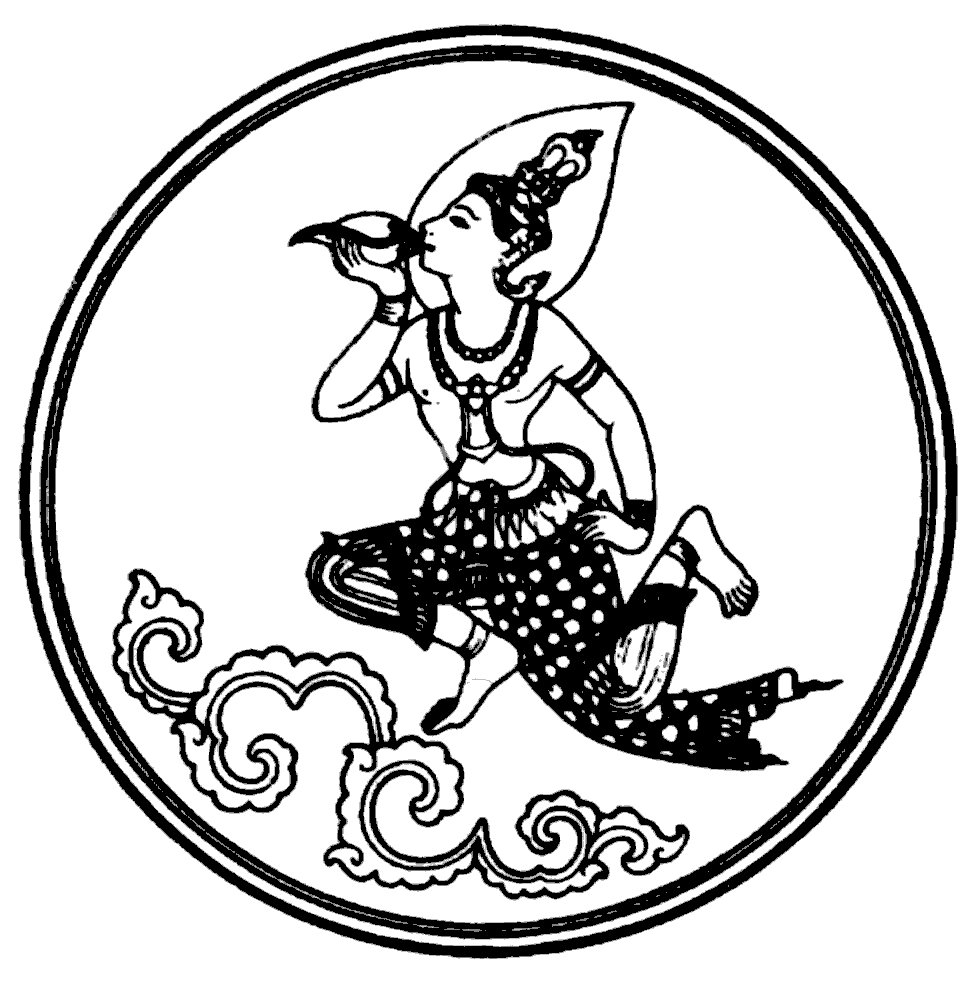 บทความเพื่อการประชาสัมพันธ์ด้านสังคมเรื่อง ผู้ป่วย HIV ในเรือนจำเรียบเรียงโดย ซัลม่า ปาทาน ..................................................ปัจจุบันผู้ต้องขังในเรือนจำร้อยละ 7 ติดเชื้อ HIV ซึ่งเป็นสาเหตุหลักของ
การเสียชีวิตผู้ต้องขัง ในเรือนจำ รัฐบาลจึงแก้ปัญหาการกระจายเชื้อในเรือนจำเพื่อไม่ให้
มีการติดเชื้อเพิ่มมากขึ้นในปี พ.ศ.2562 มีผู้ต้องขังมากกว่า 10,000 คน ที่ป่วยเป็นโรคเอดส์ 
ซึ่งในจำนวนหนึ่งมีเพียง 5,900 รายเท่านั้นที่สามารถระบุและยืนยันตัวตนได้ สำหรับผู้ต้องขังที่ไม่สามารถระบุตัวตนได้ยังคงเป็นปัญหาสำหรับการรักษาและการให้ยาต้านไวรัสจึงมีความเสี่ยงต่อการแพร่เชื้อ HIV และผู้ต้องขังบางส่วนมีการโยกย้ายกลับไปคุมขังในเรือนจำภูมิลำเนาส่งผลให้การติดตามผลการรักษาเป็นไปได้ยาก เพื่อการรักษาอย่างต่อเนื่องทางกรมราชทัณฑ์จึงต้องมีการติดตามเรื่องสุขภาพของผู้ต้องขังเมื่อมีการโยกย้ายกรมราชทัณฑ์จึงร่วมมือกับกรมควบคุมโรคพร้อมองค์กรระหว่างประเทศร่วมเปิดโครงการคืนสุขภาพดีสู่สังคมเพื่อเฉลิมพระเกียรติ ในโอกาสมหามงคลพระราชพีธี
บรมราชาภิเษก เดินหน้าตรวจสุภาพผู้ต้องขังในเรือนจำและทัณฑสถานตรวจคัดกรอง HIV ไวรัสตับอักเสบซีและเอกซ์เรย์ปอดเพื่อ คืนคนสุภาพดีสู่สังคมและพร้อมต่อการประกอบอาชีพภายหลังพ้นโทษและได้มีการคาดการณ์ว่าสามารถยุติเอดส์ภายในปี 2573โดยโครงการดังกล่าวมีมาตรการสำคัญ 7 ข้อ เพื่อการยุติปัญหาเอดส์ในเรือนจำโดยมีมาตรกาสำคัญ 7 ข้อ ได้แก่	1.การส่งเสริมการให้ความรู้โดยใช้กลไกเพื่อนช่วยเพื่อนในเรือนจำเพื่อสร้างเพื่อนช่วยเพื่อ	2.การจัดบริการปรึกษาและการตรวจเลือดโดยสมัครใจ 
       	3.การส่งเสริมการเข้าถึงถุงยางอนามัยของผู้ต้องขัง 
      	4.การส่งเสริมการเข้าถึงยาต้านไวรัสเอดส์ของผู้ต้องขังที่ติดเชื้อ HIV และเอดส์ 
      	5.การพัฒนาบริการป้องกันดูแลรักษาแบบครบถ้วนและต่อเนื่องในกลุ่มผู้ต้องขัง 
 	6.การพัฒนาระบบการส่งต่อโดยการมีส่วนร่วมขององค์กรภายนอก 
 	7.การวิจัยและพัฒนารูปแบบที่เหมาะสมในการป้องกันและแก้ไขปัญหาเอดส์ในเรือนจำสำหรับกิจกรรมในโครงการนี้ประกอบด้วยการตรวจโรคทั่วไป การตรวจคัดกรอง HIV ซิฟิลิสไวรัสตับอักเสบซีและเอกซ์เรย์ปอด การให้การปรึกษาและคำแนะนำ
ด้านสุขภาพ เช่น การส่งเสริมการกินยาต้านไวรัสเพื่อป้องกันการติดเชื้อ HIV 
(Pre-Exposure Prophylaxis) และการจัดนิทรรศการความรู้ด้านสุขภาพนอกจากมาตรการของภาครัฐแล้วตัวผู้ต้องขังสามารถดูแลตัวเองเพื่อหลีกเลียง
โรคเอดส์ในห้องขังได้ ดังนี้ 1.หลีกเลี่ยงการใช้เข็มฉีดยาในเรือนจำ2.หลีกเลี่ยงการมีเพศสัมพันธ์กับผู้ต้องขังอื่น 3.ห้ามสัมผัสเลือดของผู้ต้องขังอื่นระหว่างที่อยู่ในเรือนจำ ถ้าจำเป็นต้องสัมผัสกับเลือดเหล่านี้ โดยตรงต้องแน่ใจว่ามือของเราไม่มีบาดแผลอยู่ดังนั้นผู้ต้องขังทุกรายควรได้รับการตรวจคัดกรองและรักษาอย่างถูกต้องทั้งก่อนและออกจากเรือนจำ รวมถึงภายหลังจากการพ้นโทษควรได้รับการรักษาอย่างต่อเนื่องเพื่อป้องกันการแพร่เชื้อสู่สังคมตามนโยบายของโครงการคืนคนสุภาพดีสู่สังคม................................................ข้อมูล: www.thairath.co.th/content/429349
www.siamhealth.net/ ผู้สนใจสามารถขอรับบทความได้ที่ ส่วนการประชาสัมพันธ์ สำนักพัฒนาการประชาสัมพันธ์ กรมประชาสัมพันธ์ถนนพระราม ๖ เขตพญาไท กรุงเทพฯ ๑๐๔๐๐ หรือสอบถามรายละเอียดได้ที่ โทรศัพท์หมายเลข ๐๒-๖๑๘-๒๓๒๓ ต่อ ๑๖๒๖-๒๗ซัลม่า ปาทาน / พิมพ์................./ผู้ตรวจทาน	................/ม.ค./256๓